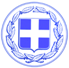                       Κως, 22 Σεπτεμβρίου 2017ΑΝΑΚΟΙΝΩΣΗΑνακοινώνεται, ότι το Γραφείο της Διεύθυνσης Αποκατάστασης Επιπτώσεων Φυσικών Καταστροφών (Δ.Α.Ε.Φ.Κ.) της Γενικής Γραμματείας Υποδομών του Υπουργείου Υποδομών και Μεταφορών, θα λειτουργήσει την επόμενη εβδομάδα, από την Τρίτη 26/9/2017 ως και την Πέμπτη 28/9/2017, στον α΄ όροφο του κτιρίου της οδού Σκεύου Ζερβού (Διεύθυνση Πολεοδομίας), για την εξυπηρέτηση των σεισμοπλήκτων της Κω.Τηλέφωνα επικοινωνίας : 22423 61544 & 22423 61537Τηλ/πο (fax): 22420 26362Γραφείο Τύπου Δήμου Κω